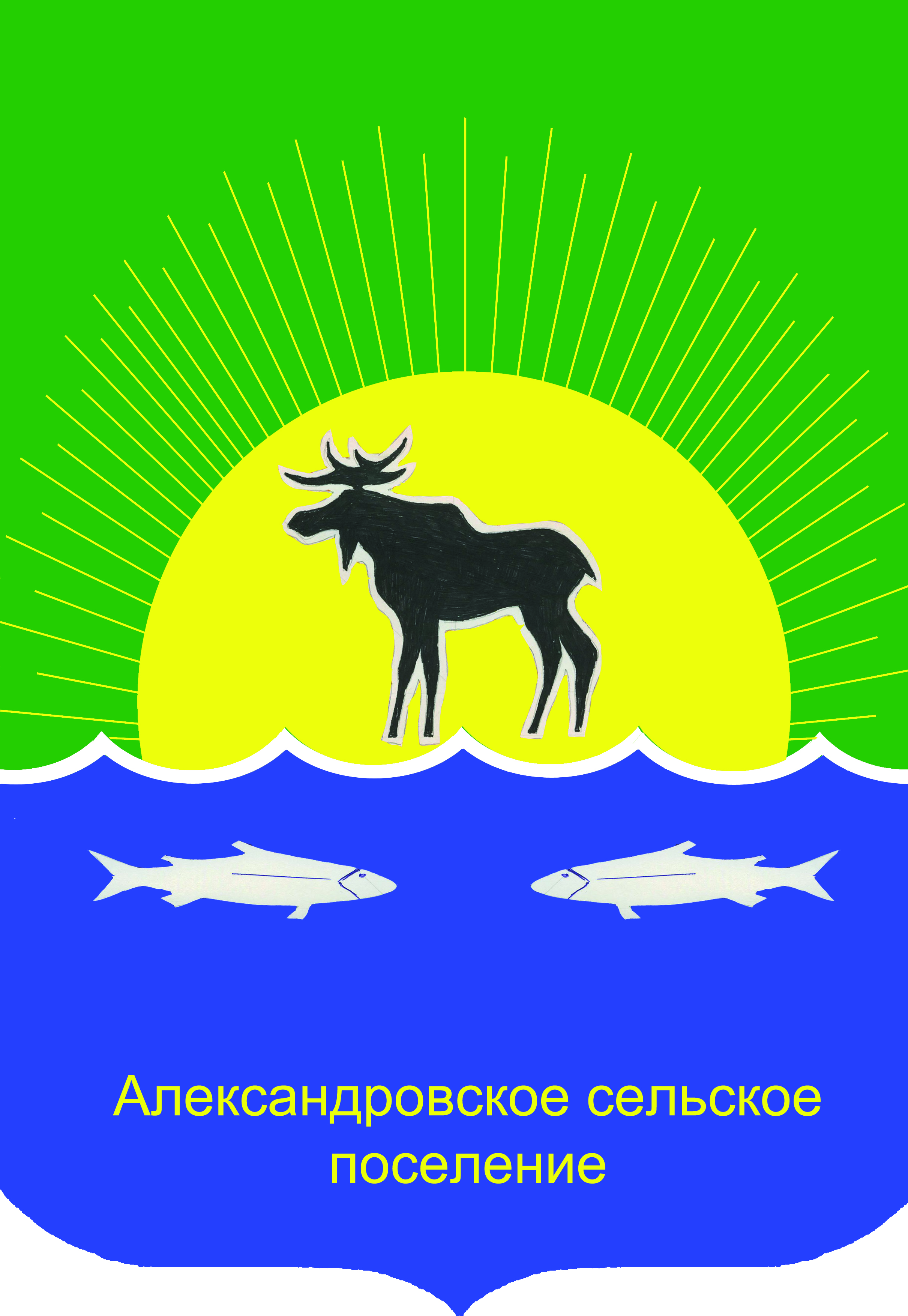 АДминистрация Александровского сельского ПОселенияПОСТАНОВЛЕНИЕ«30» ноября 2022                                                                                                       № 472с.АлександровскоеО внесении изменений в постановление Администрации Александровского сельского поселения № 279 от 19 октября 2018г «Об утверждении Административного регламента предоставление муниципальной услуги «Выдача порубочного билета и (или) разрешения на пересадку деревьев и кустарников на территории Александровского сельского поселения»В соответствии с Федеральным законом от 27.07.2010 № 210-ФЗ «Об организации предоставления государственных и муниципальных услуг», распоряжением Правительства Российской Федерации от 18 сентября 2019 года № 2113-р «О перечне типовых государственных и муниципальных услуг, предоставляемых исполнительными органами государственной власти субъектов РФ, государственными учреждениями субъектов РФ и муниципальными учреждениями, а также органами местного самоуправления", постановлением администрации Александровское сельского поселения № 447 от 17 ноября 2022 «Об утверждении перечня муниципальных услуг, предоставляемых Администрацией Александровского сельского поселения»ПОСТАНОВЛЯЮ:Внести в постановление Администрации Александровского сельского поселения № 279 от 19.10.2018г «Об утверждении Административного регламента предоставление муниципальной услуги «Выдача порубочного билета и (или) разрешения на пересадку деревьев и кустарников на территории Александровского сельского поселения», следующие изменения:В преамбуле постановления Администрации Александровского сельского поселения № 279 от 19 октября 2018г «Об утверждении Административного регламента предоставление муниципальной услуги «Выдача порубочного билета и (или) разрешения на пересадку деревьев и кустарников на территории Александровского сельского поселения», слова «Выдача порубочного билета и (или) разрешения на пересадку деревьев и кустарников на территории Александровского сельского поселения» заменить словами «Выдача разрешений на право вырубки зелёных насаждений на территории  муниципального образования «Александровское сельское поселение».    В приложении к постановлению № 279 от 19 октября 2018г «Об утверждении Административного регламента предоставление муниципальной услуги «Выдача порубочного билета и (или) разрешения на пересадку деревьев и кустарников на территории Александровского сельского поселения» наименование административного регламента изложить в следующей редакции «Административный регламент «Выдача разрешений на право вырубки зелёных насаждений на территории муниципального образования «Александровское сельское поселение».По всему тексту административного регламента «Выдача порубочного билета и (или) разрешения на пересадку деревьев и кустарников на территории Александровского сельского поселения» и приложений № 1-6, слова «Выдача порубочного билета и (или) разрешения на пересадку деревьев и кустарников на территории Александровского сельского поселения» заменить словами «Выдача разрешений на право вырубки зелёных насаждений на территории муниципального образования «Александровское сельское поселение».Настоящее постановление вступает в силу со дня подписания и подлежит официальному обнародованию в установленном законодательством порядке.Контроль за исполнением настоящего постановления оставляю за собой.Главы Александровскогосельского поселения                                                                                            Д.В. ПьянковТкаченко Елена Валерьевна8(38259)25510